Základní škola a Mateřská škola, Pec pod Sněžkou, okres Trutnov542 21 Pec pod Sněžkou 144IČO: 709 83 976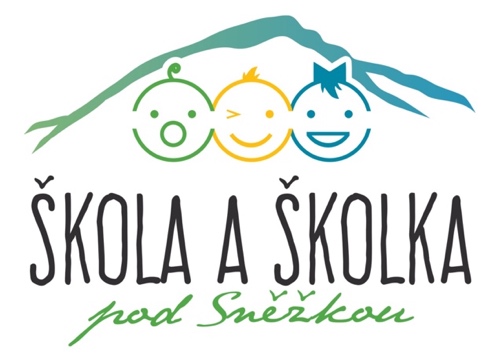 Vize školy              Naše školaje bezpečným místem pro žáky i zaměstnance, a to z hlediska vnějších vlivů 
i vnitřního příznivého klimatu školyposkytuje žákům kvalitní a efektivní vzdělávání a rozvoj osobnosti s ohledem na individuální předpoklady s možnostmi prožití úspěchu má funkční systém pro vyhledávání žáků se speciálně vzdělávacími potřebami (tj. žáků s poruchami učení, chování, ale i žáků mimořádně nadaných) 
a následnou promyšlenou práci s nimipřipravuje žáky pro život nejen znalostmi, ale osvojenými dovednostmi 
a postojispolupracuje se zákonnými zástupci na úrovni vzájemného respektu a otevřené komunikacezaměstnává pedagogy, kteří mají zájem o svou práci a snaží se o svůj další rozvoj v oblasti metod a forem práce, ale i v oblasti osobnostnímá učitele, kteří při výuce využívají inovativní metody a postupy práce, které u žáků podporují kreativitu, kritické myšlení, aktivní přístup k řešení úkolů a aktivní přístup k dalšímu sebevzdělávánímá učitele, kteří jsou profesionálové má na veřejnosti obraz dobře řízené organizace, která funguje na základě promyšlené organizace prácemá management, který je otevřený moderním metodám a trendůmmá funkční a podnětnou spolupráci se zřizovatelem a dalšími organizacemi, které napomáhají škole (pedagogicko-psychologická poradny)má prostory, které jsou moderně a funkčně vybavené, materiální zázemí a vyučovací pomůcky odpovídají novým trendům školy 21. stoletíMgr. Lenka ZmatlíkováŘeditelka školy